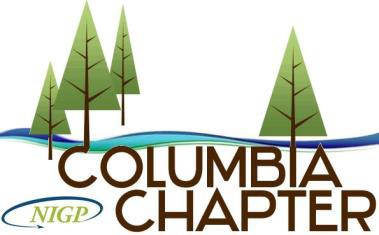 Report Date: April 14, 2020Committee or Director: Treasurer Prepared by: Anthony BlackmonExecutive Board Meeting date: April 15, 2020Report information:Please note that all reports are done in arrears. For the month of April this report is for the month of March. Treasurer's Report does not include the following items:Bank reconciliation- This will also include data from QuickBooksStatus of Accounts:Checking: $12, 607.70Savings: $29, 057.10Bank Card for Officers: Gina and Anthony have agreed to meet after May 4th to make a bank trip- This may change depending on how long the shelter in place order is still in effect. Received Chapter Assessment amount due:$160 Total members that do not have memberships with NIGP 20 Columbia Chapter Annual filing is not due until August 11, 2020. RVTSSteering Committee will be meeting within the next few weeks to discuss potential dates next year. 